GCUMM Staff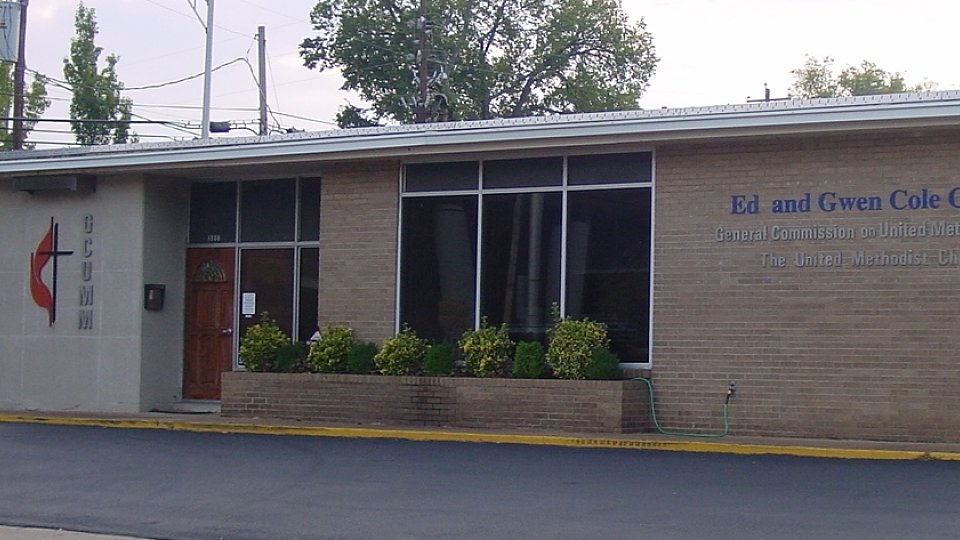 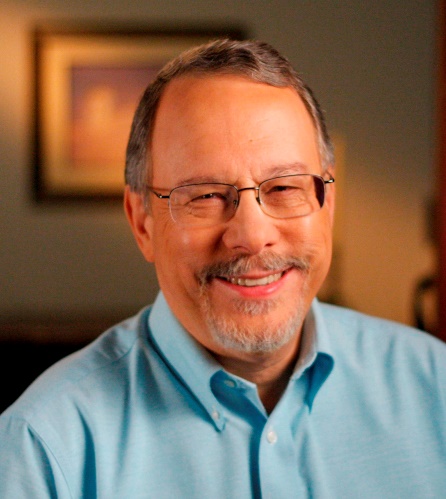 Gilbert C. HankeGeneral Secretary/ Chief Executive Officer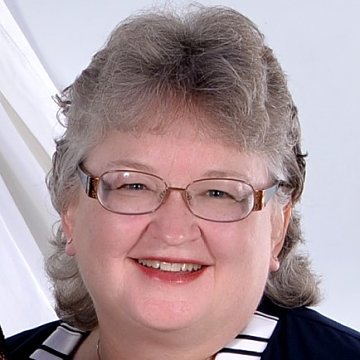 Martha DavisChief Operating Officer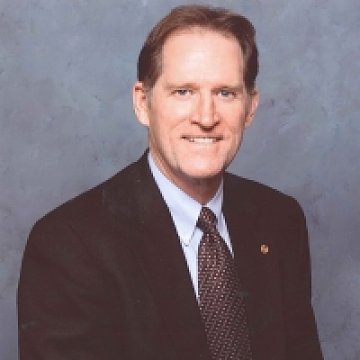 Larry CoppockNational Director of Scouting Ministries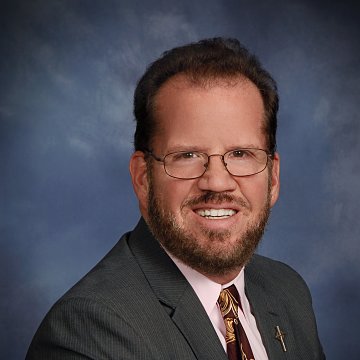 Rev. Dr. Rick VanceNational Director of Men's Ministries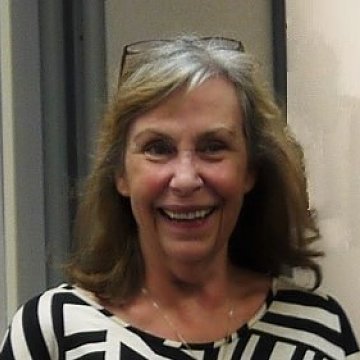 Ann WallerStaff Accountant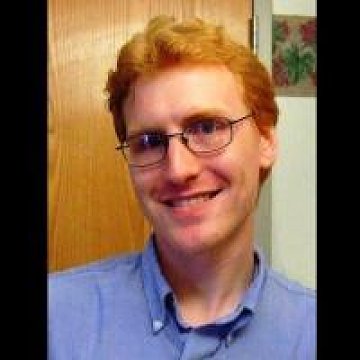 Joseph StrausbaughCharter System Administrator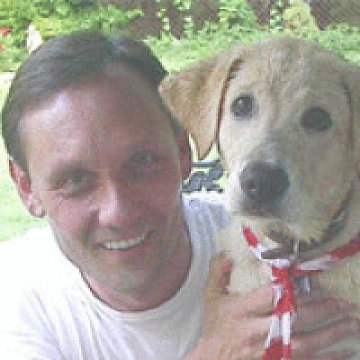 Marc StoweScouting Ministry Assistant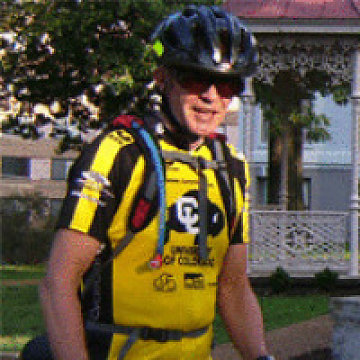 Rich PeckEditor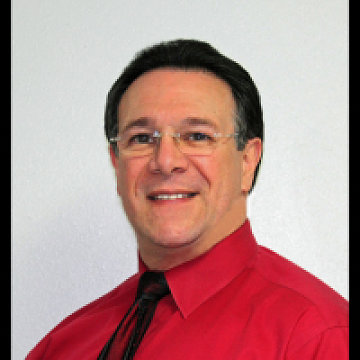 Mark LubbockDeployed Staff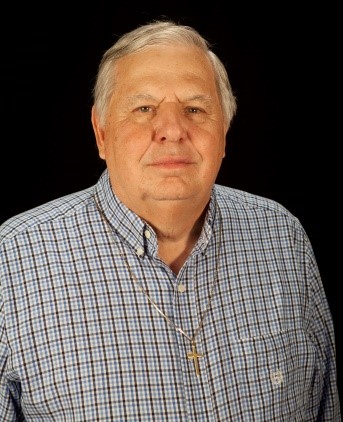 Mark DehorityDeployed Staff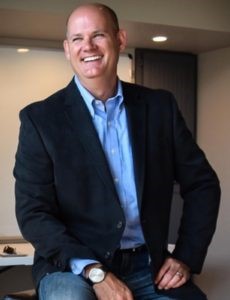 Greg ArnoldDeployed Staff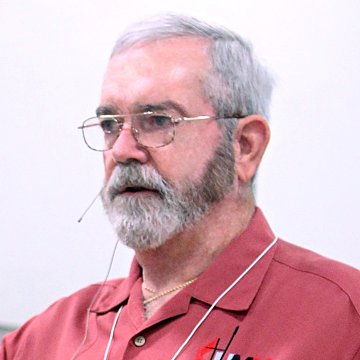 Jim BoeschDeployed StaffBoard of Directors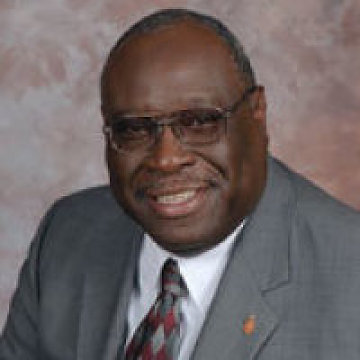 Bishop James E. Swanson, Sr.President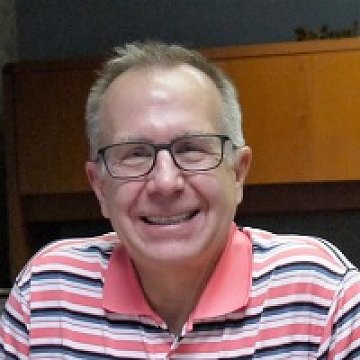 Bishop Gary MuellerVice President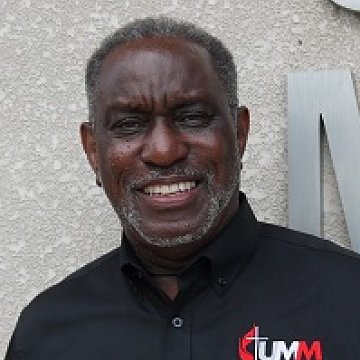 Hank DozierSEJ UMM President/Secretary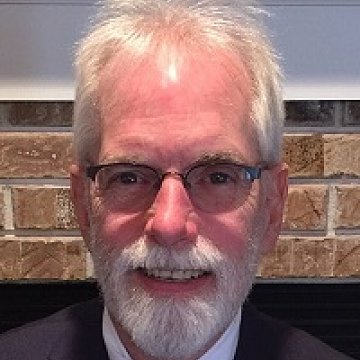 Glenn WintembergUMM Foundation President/Treasurer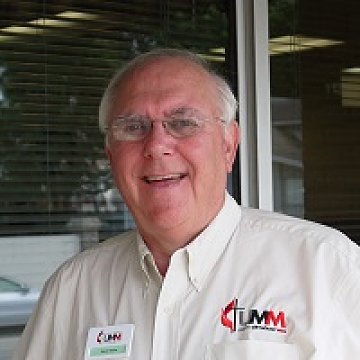 Steve NailorNational President UMM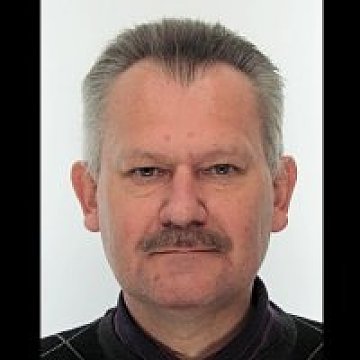 Tarmo LilleojaEstonia Central Conference Member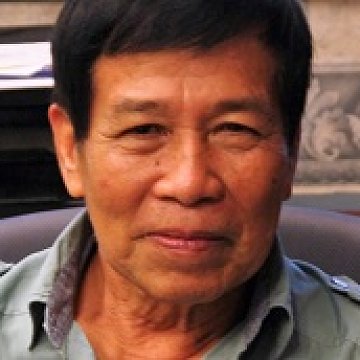 Carlos ManioPhilippines Central Conference Member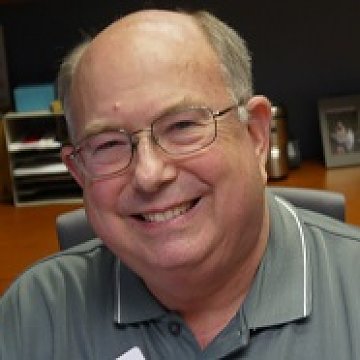 Ken HudginsNCJ President UMM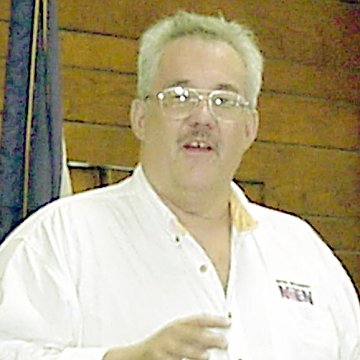 Wayne CusterNEJ UMM President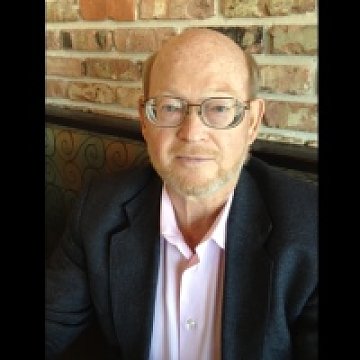 Kenneth TielkeSCJ UMM President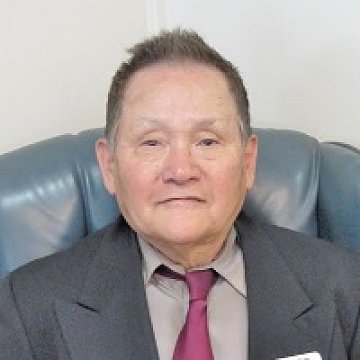 Richard KimWJ President UMM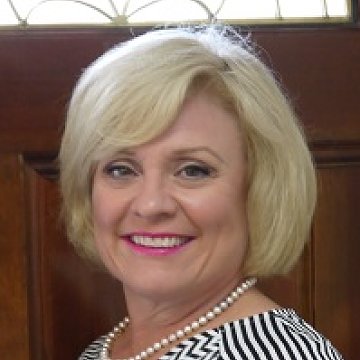 Rev. Dr. Jennifer A. WilsonNCJ At Large Member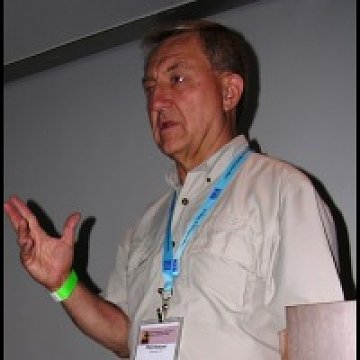 Phil HowardNCJ At Large Member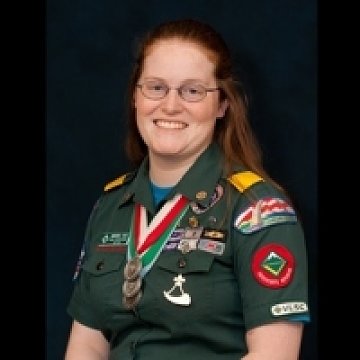 Amanda VogtSCJ At Large Young Adult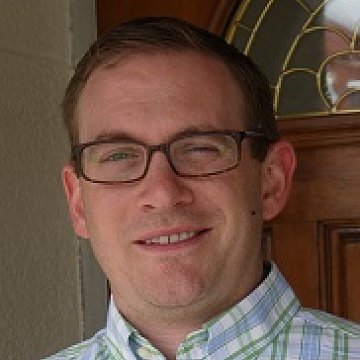 Rev. Ben TrammellSCJ At Large Member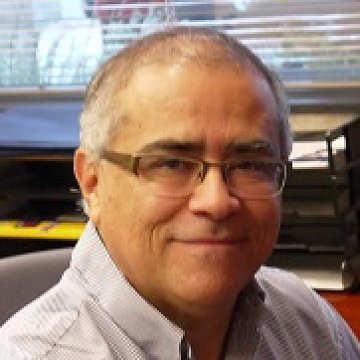 Rev. Bernardo ZapataSEJ At Large Member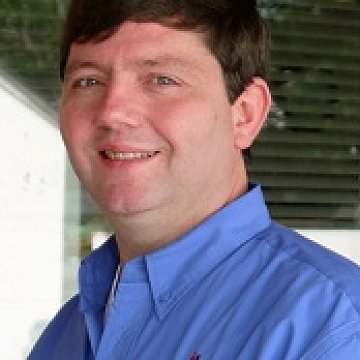 Rev. Dr. Scott PickeringSEJ At Large Member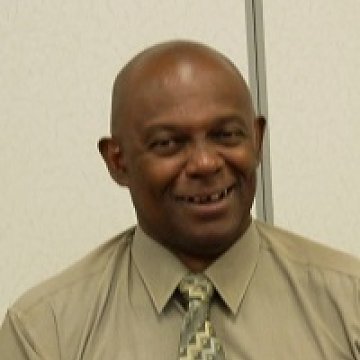 Reginald GrantWJ At Large Member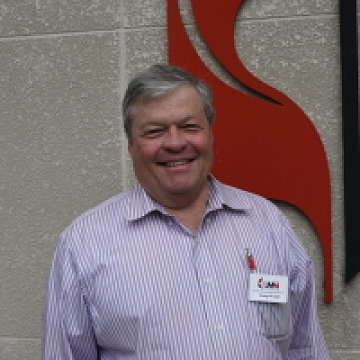 Doug WrightWJ At Large MemberWebsite: www.gcumm.org General email: gcumm@gcumm.orgToll Free: 866-297-4312Updated: December 19, 2014Who we areThe 2016 United Methodist Book of Discipline charges the General Commission on United Methodist Men with the “primary oversight for the coordination and resourcing of men’s ministry with The United Methodist Church.” (paragraph 2302)Brief historyBy a margin of 80% to 20%, the General Conference of 1996 approved the creation of the General Commission on United Methodist Men (GCUMM), effective January 1, 1997. The GCUMM assumed the responsibilities of the former Division of United Methodist Men of the General Board of Discipleship. A 23-member Board of Directors was established by General Conference to oversee the work of the Commission.MissionTo Help Men Grow In Christ, So Others May Know Christ.Board of DirectorsThe GCUMM Board of Directors is responsible for communicating through its staff to its affiliates and partners, and the UMC, the mission and vision of the GCUMM to make disciples of Jesus Christ for the transformation of the world.StaffThe GCUMM staff is charged with conducting operations to carry out the mission and vision of the Board of Directors concerning ministries with men and scouting as directed by the UM Book of Discipline, and including strategic plans. They are also responsible for training and resourcing affiliates, partners and other leaders to accomplish these goals. See our complete staff listing.PartnersOur partners are associated with each other, especially in action.Building Brothers Man in the MirrorSociety of St. AndrewStop Hunger NowUpper Room Prayer CenterAll Agencies of the UMCHope of HearingBig Brothers Big SistersBoy Scouts of AmericaCamp Fire USAGirl Scouts of the USAPrograms of Religious Activities with Youth (PRAY)Disciple Bible Outreach MinistriesAffiliatesOur Affiliates are closely associated with another, typically in a dependent position.National Association of Conference Presidents (NACP)NACP is responsible for implementing procedures recommended by the GCUMM board of Directors and their staff to accomplish these goals through their leadership network, i.e., conference, district and local churches.United Methodist Men FoundationUMM Foundation board members are responsible for providing funds necessary to achieve these goals.Contact UsGeneral Commission on United Methodist Men
1000 17th Ave S.
Nashville, TN 37212
615-340-7145 · Toll Free: 866-297-4312 
gcumm@gcumm.org